Electron Configurations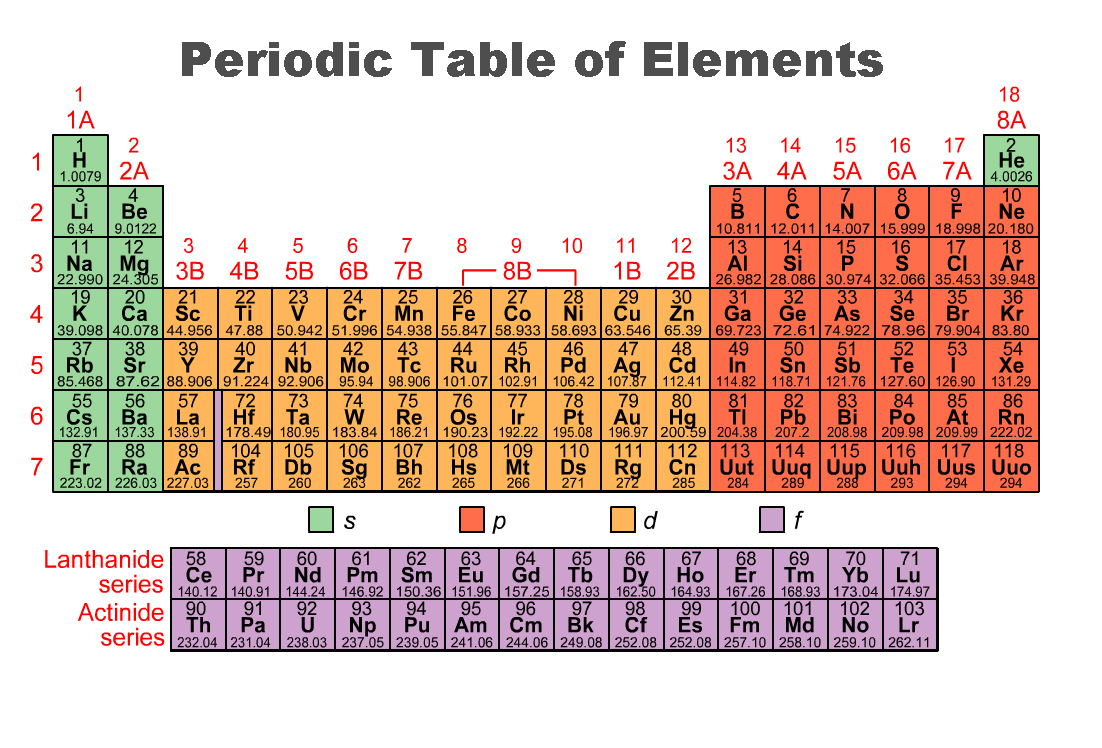 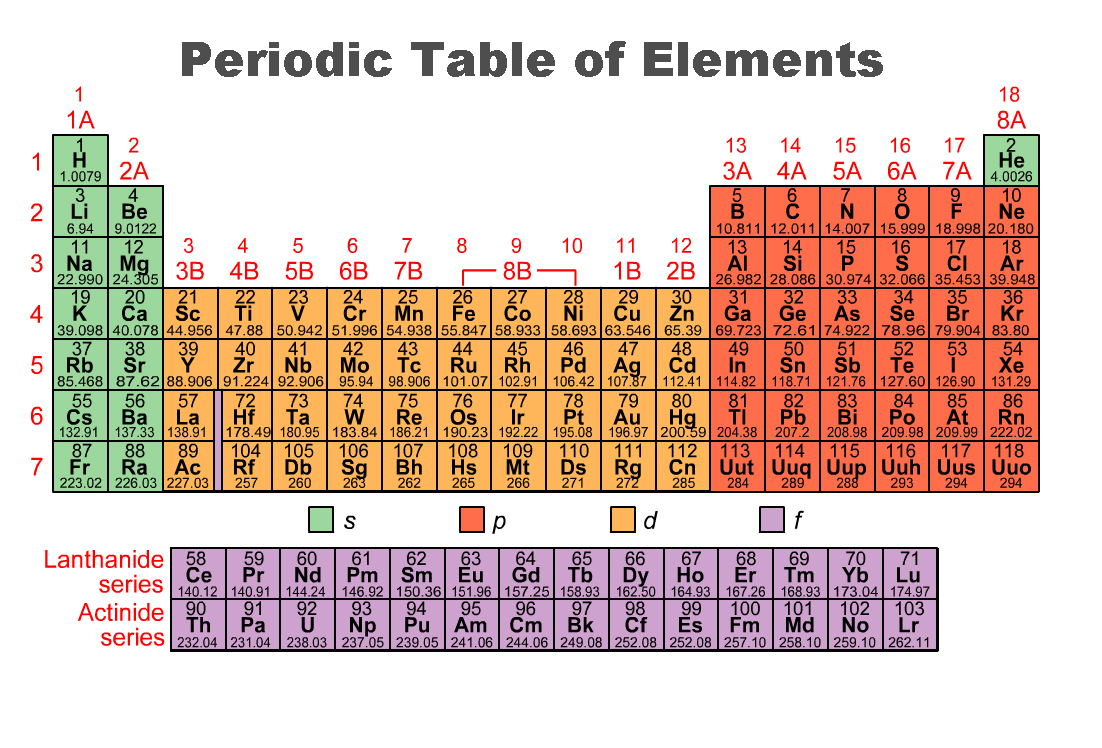 